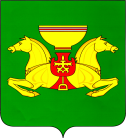 от  						с. Аскиз		  		№ В целях обеспечения территориальной доступности муниципальных бюджетных образовательных организаций, реализующих образовательные программы дошкольного образования, в соответствии со ст. 9 Федерального закона от 29 декабря 2012 г. N 273-ФЗ «Об образовании в Российской Федерации», руководствуясь ст.ст. 35, 40 Устава муниципального образования Аскизский район от 20.12.2005 г., Администрация Аскизского района  Республики Хакасия постановляет:1. Внести в приложение  к постановлению Администрации Аскизского района Республики Хакасия от 01.02.2018 года № 70-п «О закреплении муниципальных бюджетных образовательных организаций Аскизского района, реализующих образовательную программу дошкольного образования, за конкретными территориями муниципального образования Аскизский район", следующие изменения и дополнения:1) графу 3 пункта 7 дополнить следующими словами:«ул.Абазинская».2. Настоящее постановление опубликовать  в газете "Аскизский труженик" и разместить на официальном сайте Администрации Аскизского района Республики Хакасия.3. Настоящее постановление вступает в силу со дня его официального опубликования.Глава Администрации                                                                          А.В.Челтыгмашев         РОССИЙСКАЯ ФЕДЕРАЦИЯАДМИНИСТРАЦИЯ АСКИЗСКОГО РАЙОНАРЕСПУБЛИКИ ХАКАСИЯ      РОССИЙСКАЯ ФЕДЕРАЦИЯАДМИНИСТРАЦИЯ АСКИЗСКОГО РАЙОНАРЕСПУБЛИКИ ХАКАСИЯРОССИЯ ФЕДЕРАЦИЯЗЫХАКАС РЕСПУБЛИКАЗЫНЫНАСХЫС АЙМАFЫНЫН УСТАF-ПАСТААРОССИЯ ФЕДЕРАЦИЯЗЫХАКАС РЕСПУБЛИКАЗЫНЫНАСХЫС АЙМАFЫНЫН УСТАF-ПАСТААПОСТАНОВЛЕНИЕПОСТАНОВЛЕНИЕПОСТАНОВЛЕНИЕО внесении изменений и дополнений в приложение  к постановлению Администрации Аскизского района Республики Хакасия от 01.02.2018 года № 70-п «О закреплении муниципальных бюджетных образовательных организаций Аскизского района, реализующих образовательную программу дошкольного образования, за конкретными территориями муниципального образования Аскизский район»